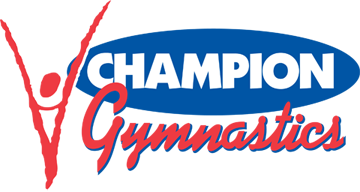 Champion Boosters, Inc.Reimbursement/Expense Request FormPerson requesting check:  	Date:  	Title/Role:  	Phone Number:  	Amount of check: ____________________________(Required: Attach all original receipts)Payable to: __________________________________________Address:      __________________________________________                       __________________________________________Description of expense:______________________________________________________________________________________________________________________________________________________Team/Activity charged: __________________________________________Board/Chairperson Approval: __________________________________________Directions to disperse check:_____ Mail check to vendor_____ Mail/Give check to person requesting check_____  Other, give directions  __________________________________________Check # 		  Date 		